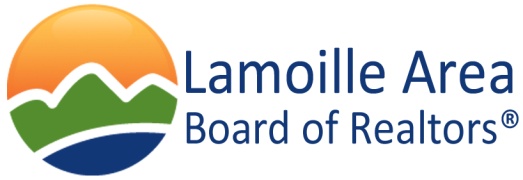 Affiliate Membership BenefitsThe REALTOR® brand is one of the strongest and most recognized in the world.  The strength of the REALTOR® brand has resulted in significant regulatory wins and legislative initiatives for the real estate industry.  As a member of LABOR, you join a group of over 180 fellow REALTORS® and Affiliate Members in Lamoille County with common business needs and interests.  Here are just a few of the ways your local dues benefit you:Ability to network with our members at all LABOR meetings and eventsSponsorship opportunities at LABOR meetings and events throughout the year.  Sponsorship gives you the chance to highlight your business to the entire LABOR network.Company listing on the LABOR website.  On this site your company will be available to all REALTORS® needing your services.  Also, find up to date property transfers.Have the opportunity to advertise your company in the Real Estate Guide that is distributed widely throughout Lamoille and Washington Counties.Education offerings for professional developmentGovernment relations on the local level representing the real estate industryCommunity Outreach program to support the needs of our local community and maintain a professional presence creating an avenue to give back to the community where we live, work and play.Opportunity to join the Vermont Realtors association at a reduced rate of $75 once you belong to a local board.  This association will connect you with Realtors statewide.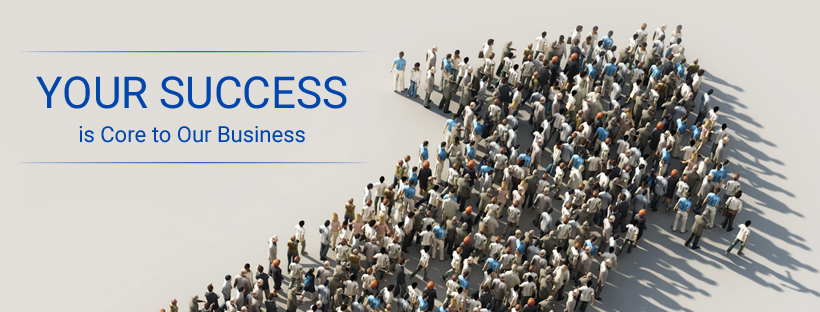 